ПАВ – психоактивные вещества – это химические соединения растительного или синтетического происхождения, изменяющие психическое состояние человека. Прием наркотиков вызывает у человека эйфорию, искусственно повышая в мозге долю гормона удовольствия – дофамина, создавая ИЛЛЮЗИЮ СЧАСТЬЯ.ПОМНИ!Наркомания – это стремительно прогрессирующее заболевание, разрушающее тело и душу. Последствия употребления наркотиков:патологическое поражение сердечно-сосудистой системы, печени и других внутренних органов,  риск заражения СПИДом и гепатитом, 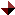   нервное истощение,  резкое снижение уровня интеллекта,  разрушение зубов,  сильное снижение иммунитета,! передозировка с тяжелейшими последствиями, вплоть до смерти.Выбирай жизнь!Позвони по телефону горячей линии8-800-700-50-50 , и специалисты помогут тебе выбрать стратегию поведения.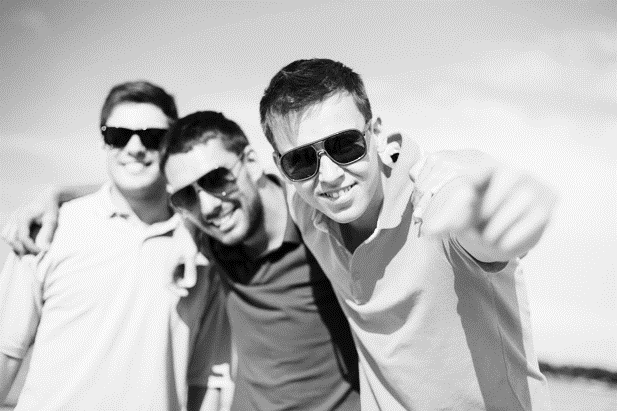 Возьми на себя ответственностьза свою жизнь!Люди, которые ценят и ощущают жизнь прекрасной не станут платить деньги за то, чтобы превратить свое тело и душу в накопитель отходов, разориться и умереть. Наркотики - это беда, которую МОЖНО ПОБЕДИТЬ.Счастье - это жизнь без наркотиков.  Будьте счастливы!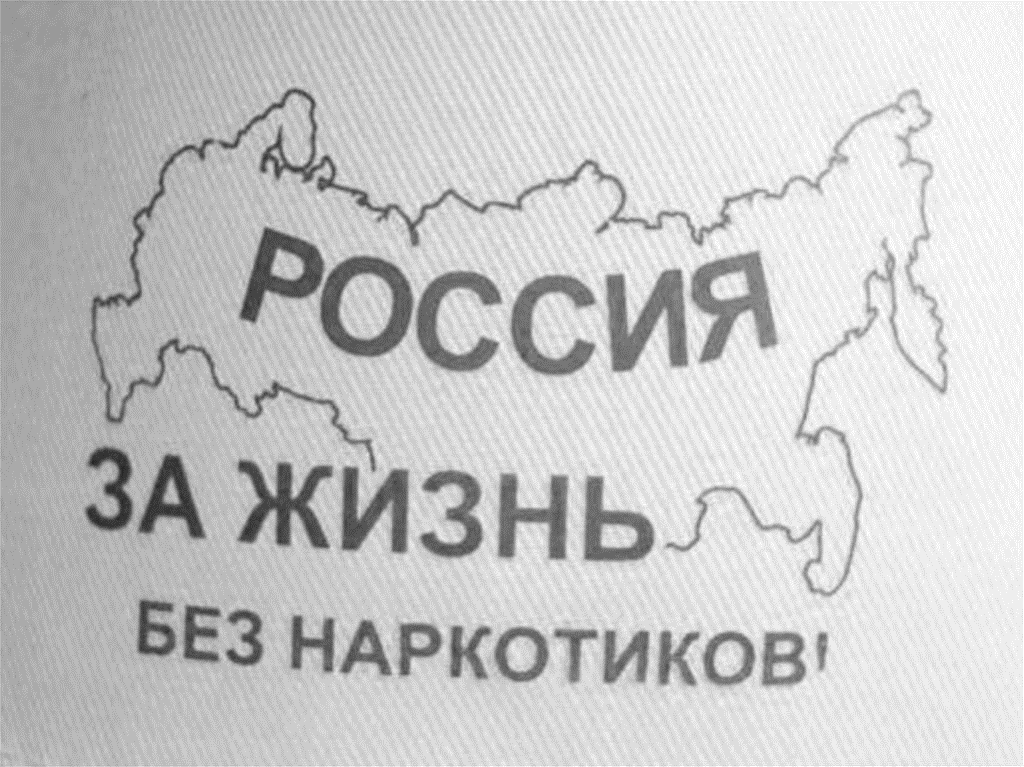 Ссылки на видеоролики о ПАВ:https://www.youtube.com/watch?v=b-09nVEAREk https://www.youtube.com/watch?v=EGnOHZ3NyLI https://www.youtube.com/watch?v=xkW_YysixPcМБУ «Центр медико-психолого-педагогического сопровождения детей и подростков»:Адрес: 347909, Ростовская обл.,г. Таганрог, ул. Москатова, 1.Тел.: +7 (8634) 600-608сайт: http://cmpps.virtualtaganrog.ru.e-  mail:  tg.cmppa@tagobr.ru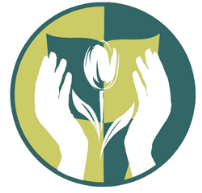 Иллюзия счастья или вся правда о ПАВБуклет для учащихся старших классов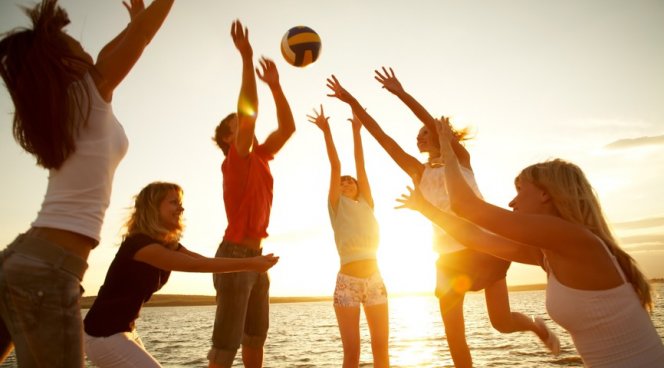 Таганрог     